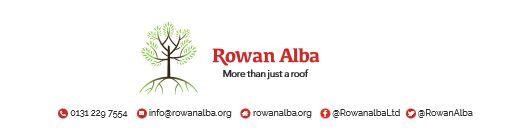 This is a 5pm Handover, unless stated otherwise* * * * *This version replaces any previous one                                        Rowan Alba Head Office 28.05.2020ON CALL ROTAJune 2021ON CALL ROTAJune 2021W/C FridayOn CallHandover TimeJune 202128/05/21Declan5pmJune 202104/06/21Ann5pmJune 202111/06/21Demi5pmJune 202118/06/21Tracey5pm25/06/21Ann5pmCONTACT NUMBERSANN07525 831 390DECLAN07525 831 389DEMI07384 254 745TRACEY07715 082 427